INFORMACJA
o złożonych w postępowaniu ofertachZamawiający informuje, że w postępowaniu IZRK.271.26.2023 złożona została tylko jedna oferta i złożył ją Wykonawca: „Port Wiskitki Sp. z o.o., ul. Guzowska 35, 96-315 Wiskitki, NIP: 8381866923”. Oferta złożona przez Wykonawcę przedstawia się następująco: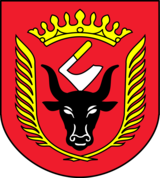 GMINA WISKITKIWiskitki, dnia 08 grudnia 2023 r.IZRK.271.26.2023Lp.Przedmiot zamówieniaŚrednia cena jednostkowa brutto za 1 litr paliwa (zł)Upust oferowany przez Wykonawcę (zł)Średnia cena jednostkowa brutto za 1 litr paliwa po udzieleniu upustu (zł)Przewidywana wielkość zakupu (l)Wartość brutto bez upustu (zł)1Benzyna PB 956,330,026,3120 000126 600,002Olej napędowy ON6,450,016,4480 000 516 000,00Razem: 642 600,00 złRazem: 642 600,00 złRazem: 642 600,00 złRazem: 642 600,00 złRazem: 642 600,00 złRazem: 642 600,00 złRazem: 642 600,00 zł